Séminaire de recherche en musicologie (M2-doctorat)Recherche participative : l’écoute romantique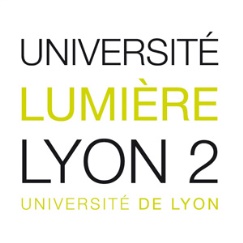 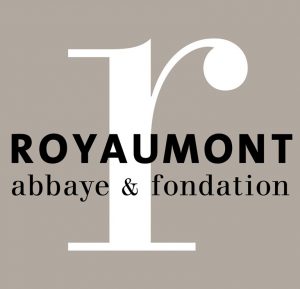 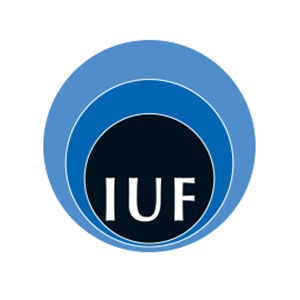 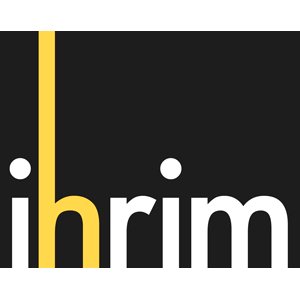 Description du projet scientifiqueLa Fondation Royaumont favorise l’interaction entre musiciens et chercheurs et propose régulièrement d’organiser des ateliers thématiques permettant à des universitaires et à des étudiants de mener des recherches pratiques. C’est dans ce cadre qu’Emmanuel Reibel organise en partenariat avec l’Université Lumière Lyon 2 et l’IHRIM un séminaire-atelier sur l’écoute de la musique au XIXe siècle.	
La question qui se pose est la suivante : Est-il possible de faire avancer la musicologie de l’écoute et de la réception en travaillant de façon expérimentale avec des interprètes et des auditeurs ? Est-il possible à rebours d’enrichir les pratiques instrumentales d’aujourd’hui par la prise en compte des dernières avancées de la recherche musicologique en matière d’écoute historique ?	
Il s’agira donc de mener une recherche expérimentale et participative faisant interagir chercheurs, étudiants, interprètes, mais aussi – et c’est là l’originalité de cet atelier – trente auditeurs qui accepteront d’être interrogés et testés. Les étudiants auront un rôle d’observateurs et d’enquêteurs auprès des différents acteurs de l’atelier afin de tirer une série de conclusions.DatesLyon : les 7 et 15 février, 7 mars (14h-16h, 3 rue Rachais)	
Royaumont : les 3 et 4 marshttps://www.royaumont.com/fr/actualite/ecoute-du-clavier-romantique-3-mars-2018